Министерство образования и науки Российской ФедерацииФГБОУВО  Астраханский государственный университетГеолого-географический факультетКафедра промысловой геологии, гидрогеологии и геохимии горючих ископаемыхРусское географическое общество(Астраханское отделение)Институт карстоведения и спелеологии РГОРоссийский союз спелеологовИнформационное письмо №1Международная научно-практическая конференция«КАРСТОВЫЕ ЛАНДШАФТЫ:ПРОБЛЕМЫ, РЕШЕНИЯ, ОХРАНА»1 ноября 2018 г.Уважаемые, коллеги!Кафедра промысловой геологии, гидрогеологии и геохимии горючих ископаемых Геолого-географического факультета Астраханского государственного университета совместно с секцией спелеологии и карстоведения Астраханского отделения Русского географического общества приглашают Вас принять участие в заочной Международной научно-практической конференции «Карстовые ландшафты: проблемы, решения, охрана».Конференция проводится в заочном формате 1 ноября 2018 г.Научные труды участников конференции будут опубликованы в сборнике, цитируемом РИНЦ.  Материалы конференции рассылаются по основным библиотекам России и зарубежья.Наиболее интересные и значимые работы будут опубликованы в журнале «Геология, география и глобальная энергия», включённом в Перечень рецензируемых научных журналов и изданий Высшей аттестационной комиссии (ВАК) РФ по отрасли науки 25.00.00 «Науки о Земле».На конференции планируется обсудить современные проблемы карстоведения и спелеологии (в том числе проблемы научного изучения и эксплуатации подземных пространств, управления, туризма и рекреации на закарстованных территориях, сохранения и восстановления карстовых ландшафтов и объектов), а также рассмотреть варианты решения этих проблем.Направление работы конференции:Подземные пространства как объект изучения.Карст как фактор организации ландшафтов.Мониторинг карстовых процессов.Инженерная геология и гидрогеология закарстованных территорий.Проблемы управления, туризма и рекреации на закарстованных территориях.Проблемы охраны карстовых ландшафтов и пещер.Вопросы просвещения и экологического воспитания на закарстованных территориях.Программный комитет оставляет за собой право отклонить статьи не соответствующие правилам оформления и теме конференции! Все материалы предоставляются в электронном виде:  заявка (на каждого автора), статья  на электронный адрес E-mail: bask_speleo@mail.ruСтатьи объёмом не менее 3-х страниц машинописного текста необходимо представить не позднее 1 октября 2018 г.Язык конференции:  русский, английский.Организационный комитет:Гаев А.Я., доктор геолого-минералогических наук, профессор, директор Института карстоведения и спелеологии РГО при ПГНИУ, кафедра геологии ОГУ (Оренбург), член Президиума РОСГИДРОГЕО, почетный член Русского географического общества, академик РАЕН и МАНЭБ;Катаев В.Н., доктор геолого-минералогических наук, профессор, декан геологического факультета, заведующий кафедрой динамической геологии и гидрогеологии ПГУ (Пермь);Кадебская О.И., доктор географических наук, заведующая Кунгурской лабораторией-стационаром «ГИ УрО РАН» филиала Федерального государственного бюджетного учреждения науки Пермского федерального исследовательского центра Уральского отделения РАН;Шелепин А.Л.,  доктор физ.-мат. наук, профессор Московского Технологического Университета, сопредседатель Комиссии спелеологии и карстоведения Московского городского отделения РГО;Петрищев В.П., доктор географических наук, доцент, заведующий кафедрой городского кадастра ОГУ (Оренбург);Ляхницкий Ю.С.,  кандидат геолого-минералогических наук, ведущий научный сотрудник ВСЕГЕИ, председатель комиссии карстоведения и спелеологии Русского Географического Общества (Санкт-Петербург);Самохин Г.В. – председатель Совета Российского союза спелеологов, старший преподаватель кафедры землеведения и геоморфологии Таврического национального университета им.В.И. Вернадского (Симферополь);Бармин А.Н., доктор географических наук, профессор, декан геолого-географического факультета АГУ (Астрахань);Бухарицин П.И., доктор географических наук, профессор АГТУ, председатель Астраханского отделения РГО (Астрахань), академик РАЕ и МАНЭБ;Серебряков О.И., доктор геолого-минералогических наук, профессор, заведующий кафедрой «Промысловая геология, гидрогеология и геохимия горючих ископаемых» АГУ (Астрахань);Головачев И.В., кандидат географических наук, доцент кафедры «Промысловая геология, гидрогеология и геохимия горючих ископаемых» геолого-географического факультета АГУ (Астрахань).Требования к оформлению материалов:Объём статьи не менее 3 страниц машинописного текста (включая аннотацию, таблицы, рисунки, список литературы).Текстовый редактор файлов: Microsoft Word for Windows (97/2003, 2007, 2010).  Файлы формата rtf не принимаются.Формат листа: А 4. Поля: слева, справа, сверху и снизу – 2 см.Шрифт основного текста: Times New Roman; размер 14; межстрочной интервал – одинарный; выравнивание по ширине; абзацы выделяются красной строкой – отступ 1 см.Заголовок статьи: Times New Roman; размер 14; прописные буквы; полужирный шрифт; межстрочной интервал одинарный; выравнивание по центру; точки в заголовках и подзаголовках не ставятсяНиже после заголовка, отступив 1 интервал, указывается её автор: Фамилия, инициалы; Times New Roman; размер 14; курсив. Ниже после перечня фамилий, отступив 1 интервал, указывается организация; город; E-mail автора; Times New Roman; размер 14. Ниже, отступив 1 интервал приводится аннотация на русском языке (не менее 50 слов): Times New Roman;  размер 14; курсив.Ниже, после аннотации приводятся ключевые слова (до 10 слов): Times New Roman; размер 14; курсив.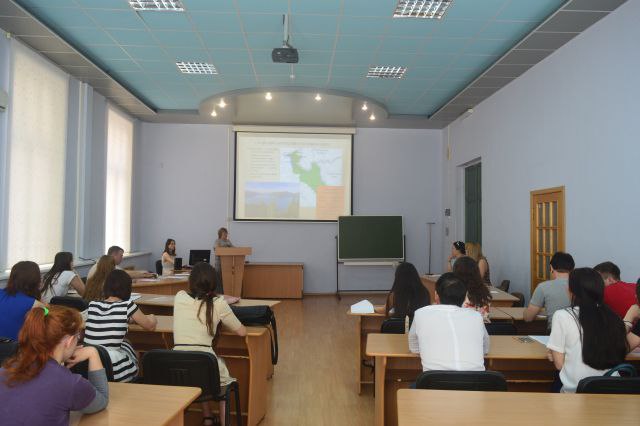 Ниже, отступив 1 интервал, приводится заголовок статьи, указывается автор (авторы), указывается организация, город, аннотация, ключевые слова на английском языке. Требования те же, что и для заголовка на русском языке. Пожалуйста не используйте машинный перевод!Ниже отступив 2 интервала, начинается текст самой статьи: Times New Roman; размер 14; межстрочной интервал – одинарный; выравнивание по ширине; абзацы выделяются красной строкой – отступ .Текст без нумерации страниц и без переносов, выравнивание по ширине.Рисунки вставляются в текст в желаемом месте. Нумерация рисунков в статье сквозная. Подрисуночные подписи выравниваются по центру; Times New Roman; размер 12; межстрочной интервал – одинарный. Рисунки отдельным файлом в формате jpg, tiff.Ссылки на иллюстрации и таблицы даются в круглых скобках: (рис.1), (табл.1).Ссылки на литературу в тексте даются в квадратных скобках, с указанием порядкового номера в соответствии со списком литературы в конце статьи – [1, 5].Список литературы (под заголовком «Литература») приводится в конце текста, нумеруется  и располагается в алфавитном порядке.Требования к иллюстрациям:Все иллюстрации должны быть представлены в ч/б виде или подготовлены для ч/б печати; не должны содержать подпись и нумерацию (указывается под рисунком); авторы планов и схем должны быть по возможности вынесены в подпись; планы и схемы должны быть выполнены в графическом редакторе (за исключением исторических), сопровождаться линейным масштабом и указателем север-юг. Под фотографиями указывается после названия ещё и их автор. Например: (фото С.С. Сергеева).Иллюстрации (не более 5 мгб каждая, и таблицы прилагаются отдельными файлами).Отдельным файлом высылается регистрационная заявка, содержащая информацию об авторе (-ах).   Название файла должно содержать фамилию автора (-ов), например: Сергеев С.С. Заявка.Форма регистрационной заявкиФамилия____________________________________________Имя________________________________________________Отчество____________________________________________Место работы________________________________________Должность___________________________________________Учёная степень, звание_________________________________Адрес рабочий (индекс)________________________________Адрес домашний (индекс)_______________________________Телефон:__________________  E-mail:____________________Название секции_______________________________________Тема доклада _________________________________________Организационный взнос:Сумма организационного взноса для резидентов РФ составляет 200 рублей за страницу (в.ч. не полную). Для иностранных авторов взнос составляет 10 долларов США за страницу (в.ч. не полную).Организационный взнос необходимо перечислить по адресу: 414000 г. Астрахань, Главпочтамт до востребования Головачеву Илье ВладимировичуЛибо денежным переводом через международный банк на имя Головачева Ильи Владимировича.При оплате оргвзноса следует обязательно указать фамилию автора и назначение платежа: За публикацию. Чек об оплате отсканировать и прислать на электронный адрес:  bask_speleo@mail.ruАдрес Оргкоммитета:414000, Россия, Астрахань, ул. Шаумяна. 1, Астраханский государственный университет, Геолого-географический факультет, оргкомитет конференции «Карстовые ландшафты: проблемы, решения, охрана». Справки можно получить в оргкомитете по телефону:  89275563118 - Головачев Илья Владимирович, E-mail: bask_speleo@mail.ruПапка со статьёй, материалами и заявкой высылается сжатой в zip  или rar архив.  В названии папки указывается фамилия автора латиницей, например:  Sergeev.zip. После отправки материалов на электронный адрес:  bask_speleo@mail.ru дождитесь уведомления об их получении и принятии, и только после этого оплачивайте публикацию статьи.Если после отправки материалов по e-mail сообщение «Материалы получены» не поступит, пожалуйста, повторите отправку и свяжитесь с секретарём конференции  Головачевым И.В.  по тел.:  8-927-556-31-18Головачев Илья  mailto:  bask_speleo@mail.ru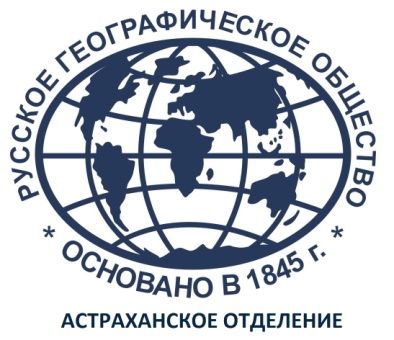 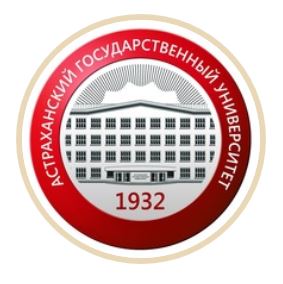 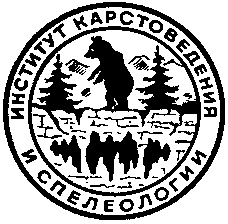 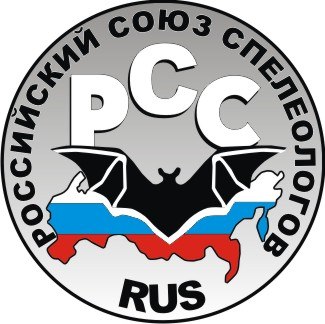 